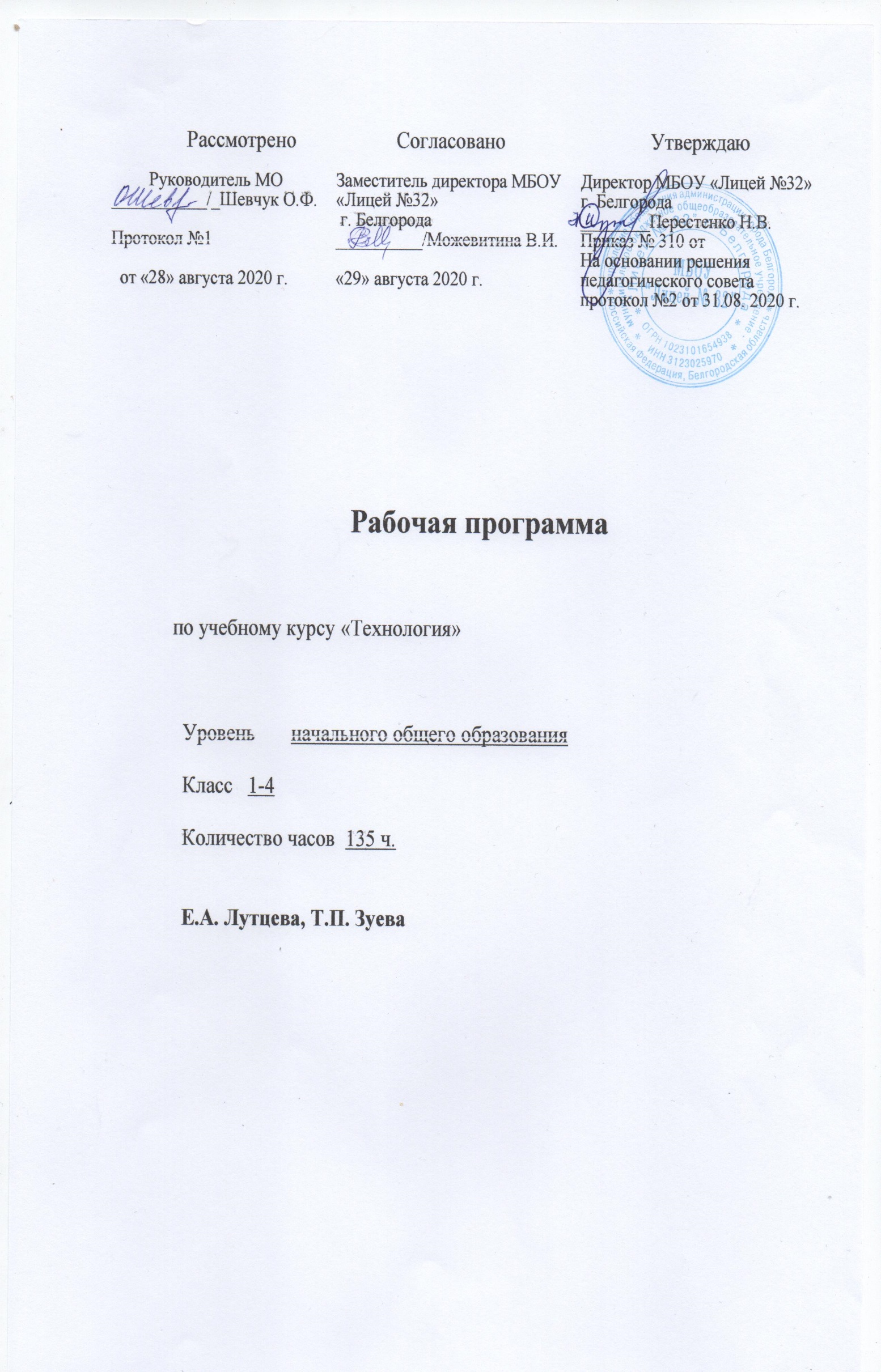 ПОЯСНИТЕЛЬНАЯ ЗАПИСКАПрограмма разработана на основе основной образовательной программы НОО и УМК Е.А. Лутцевой, Т.П. Зуевой «Технология. Рабочие программы. Предметная линия учебников системы «Школа России». 1-4 классы».Цель изучения курса технологии – развитие социально значимых личностных качеств (потребность познавать и исследовать неизвестное, активность, инициативность, самостоятельность, самоуважение и самооценка), приобретения первоначального опыта практической преобразовательной и творческой деятельности в процессе формирования элементарных конструкторско-технологических знаний и умений и проектной деятельности, расширение и обогащение личного жизненно-практического опыта, представлений о профессиональной деятельности человека.Задачи изучения курса:стимулирование и развитие любознательности, интереса к технике, потребности познавать культурные традиции своего региона, России и других государств;формирование целостной картины мира материальной и духовной культуры как продукта творческой предметно-преобразующей деятельности человека;формирование мотивации успеха и достижений, творческой самореализации на основе организации предметно-преобразующей, художественно-конструкторской деятельности;формирование первоначальных конструкторско-технологических знаний и умений;развитие знаково-символического и пространственного мышления, творческого и репродуктивного воображения; творческого мышления;развитие регулятивной структуры деятельности, включающей целеполагание, планирование (умение составлять план действий и применять его для решения практических задач), прогнозирование, контроль, коррекцию и оценку;формирование внутреннего плана деятельности на основе поэтапной отработки предметно-преобразовательных действий;развитие коммуникативной компетентности младших школьников на основе организации совместной продуктивной деятельности;ознакомление с миром профессий, их социальным значением, историей возникновения и развития;овладение первоначальными умениями передачи, поиска, преобразования, хранения информации, использования компьютера; поиск (проверка) необходимой информации в словарях, каталоге библиотеки.В начальной школе закладываются основы технологического образования, позволяющие, во-первых, дать детям первоначальный опыт преобразовательной художественно - творческой и технико-технологической деятельности, основанной на образцах духовно - культурного содержания и современных достижениях науки и техники; во-вторых, создать условия для самовыражения каждого ребенка в его практической творческой деятельности через активное изучение простейших законов создания предметной среды посредством освоения технологии преобразования доступных материалов и использования современных информационных технологий.Уникальная предметно - практическая среда, окружающая ребенка, и его предметно-манипулятивная деятельность на уроках технологии позволяют успешно реализовывать не только технологическое, но и духовное, нравственное, эстетическое, и интеллектуальное развитие учащегося. Она является основой формирования познавательных способностей младших школьников, стремления активно изучать историю духовно – материальной культуры, семейных традиций своего и других народов и уважительно к ним относиться, а также способствует формирования у младших школьников всех элементов учебной деятельности (планирование, ориентировка в здании, преобразование, оценка продукта, умение распознавать и ставить задачи, возникающие в контексте практической ситуации, предлагать практические способы решения, добиваться достижения результата и т.д.).Продуктивная деятельность учащихся на уроках технологии создаёт уникальную основу для самореализации личности. Благодаря включению в элементарную проектную деятельность учащиеся могут применить свои умения, заслужить одобрение и получить признание (например, за проявленную в работе добросовестность, упорство в достижении цели или за авторство оригинальной творческой идеи, воплощённой в материальный продукт). Именно так закладываются основы трудолюбия и способности к самовыражению, формируются социально ценные практические умения, опыт преобразовательной деятельности и развития творчества, что создает предпосылки для более успешной социализации.Возможность создания и реализации моделей социального поведении при работе в малых группах обеспечивает благоприятные условия для коммуникативной практики учащихся и для социальной адаптации в целом.При одночасовом планировании уроков технологии в каждом классе для выполнения объёмных изделий рекомендуется организовывать работу парами или малыми группами.Место учебного курса в учебном планеВ соответствии с учебным планом школы на изучение учебного предмета «Технология» отводится 1 час в неделю во всех классах начальной школы. В течение учебного года этот курс изучается в количестве 33 часов в 1-м классе, по 34 часа во 2-м, в 3-м и 4-м классах; общее количество часов, отводимых на изучение учебного предмета в системе начального общего образования – 135 часов.Общая характеристика курсаВ основу содержания курса положена интеграция технологии с предметами эстетического цикла (изобразительное искусство, литературное чтение, музыка). Основа интеграции — процесс творческой деятельности мастера, художника на всех этапах (рождение идеи, разработка замысла, выбор материалов, инструментов и технологии реализации замысла, его реализация), целостность творческого процесса, использование единых, близких, взаимодополняющих средств художественной выразительности, комбинирование художественных технологий. Интеграция опирается на целостное восприятие младшим школьником окружающего мира, демонстрируя гармонию предметного мира и природы. При этом природа рассматривается как источник вдохновения художника, источник образов и форм, отражённых в народном быту, творчестве, а также в технических объектах.Содержание учебного предмета «Технология» имеет практико- ориентированную направленность. Практическая деятельность рассматривается как средство развития личностных и социально значимых качеств учащихся, а также формирования системы специальных технологических и универсальных учебных действий. Отличительные особенности отбора и построение содержания учебного материала:Включение адаптационного периода в 1 классе — 8 уроков, которые проводятся на улице в форме прогулок с дидактическими играми и наблюдениями или в классе.В 1 и 2 классах темы уроков отражают главным образом не названия изделий, а технологические операции, способы и приёмы, знания о материалах и конструкции, так как первые два года обучения — период освоения основных элементарных конструкторско-технологических знаний и умений. Дополнительные задания на сообразительность (в рабочей тетради) развивают творческие способности.В 3 и 4 классах основная форма практической работы — простейшие технологические проекты (групповые и индивидуальные), базой для которых являются уже усвоенные предметные знания и умения, а также постоянное развитие основ творческого мышления.В программу каждого класса включены поисковые, пробные или тренировочные упражнения, с помощью которых учащиеся делают открытия новых знаний и умений для последующего выполнения изделий и проектов.Изготовление изделий не есть цель урока. Изделия (проектная работа) лишь средство для решения конкретных учебных задач.  Выбор изделия не носит случайный характер, а отвечает цели и задачам каждого урока и подбирается в чётко продуманной последовательности в соответствии с изучаемыми темами. Любое изготавливаемое изделие доступно для выполнения и обязательно содержит не более одного-двух новых знаний и умений, которые могут быть открыты и освоены детьми в ходе анализа изделия и последующего его изготовления. Это обеспечивает получение качественного изделия за период времени не более 20 минут от урока и исключает домашние задания.Материал учебников и рабочих тетрадей представлен таким образом, что позволяет учителю на основе учебных тем составить программу внеурочного кружка (факультатива), а дополнительные образцы изделий, изучаемых тем, позволяют закрепить изученное, самосовершенствоваться, получать удовольствие от продолжения понравившейся на уроках работы, повышать самооценку, видя положительный и качественный результат своей работы.Методическая основа курса — организация максимально продуктивной творческой деятельности учащихся начиная с первого класса. Репродуктивно осваиваются только технологические приёмы и способы. Главное в курсе — научить добывать знания и применять их в своей повседневной жизни, а также пользоваться различного рода источниками информации. Это сегодня гораздо важнее, чем просто запоминать и накапливать знания. Для этого необходимо развивать у учеников способность к рефлексии своей деятельности, умение самостоятельно идти от незнания к знанию. Этот путь идёт через осознание того, что известно и неизвестно, умение сформулировать проблему, наметить пути её решения, выбрать один их них, проверить его и оценить полученный результат, а в случае необходимости повторять попытку до получения качественного результата.Основные продуктивные методы — наблюдение, размышление, обсуждение, открытие новых знаний, опытные исследования предметной среды, перенос известного в новые ситуации и т. п. С их помощью учитель ставит каждого ребёнка в позицию субъекта своего учения, т.  е.  делает ученика активным участником процесса познания мира. Для этого урок строится таким образом, чтобы в первую очередь обращаться к личному опыту учащихся, а учебник использовать для дополнения этого опыта научной информацией с последующим обобщением и практическим освоением приобретённых знаний и умений.Результатом освоения содержания становятся заложенные в программе знания и умения, а также качественное выполнение практических и творческих работ, личностные изменения каждого ученика в его творческом, нравственном, духовном, социальном развитии.Для обеспечения качества практических работ в курсе предусмотрено выполнение пробных поисковых упражнений, направленных на открытие и освоение программных технологических операций, конструктивных особенностей изделий. Упражнения предваряют изготовление предлагаемых далее изделий, помогают наглядно, практически искать оптимальные технологические способы и приёмы и являются залогом качественного выполнения целостной работы.  Они предлагаются на этапе поиска возможных вариантов решения конструкторско-технологической или декоративно-художественной проблемы, выявленной в результате анализа предложенного образца изделия.Развитие творческих способностей обеспечивается деятельностным подходом к обучению, стимулирующим поиск и самостоятельное решение конструкторско-технологических и декоративно-художественных задач, опорой на личный опыт учащихся и иллюстративный материал, систему вопросов, советов и задач (рубрика«Советы мастера» в 1—2 классах, рубрика «Конструкторско-технологические задачи» в 3—4 классах), активизирующих познавательную поисковую, в том числе проектную, деятельность. На этой основе создаются условия для развития у учащихся умений наблюдать, сравнивать, вычленять известное и неизвестное, анализировать свои результаты и образцы профессиональной деятельности мастеров, искать оптимальные пути решения возникающих эстетических, конструктивных и технологических проблем.Развитие духовно-нравственных качеств личности, уважения к культуре своей страны и других народов обеспечиваются созерцанием и обсуждением художественных образцов культуры, а также активным включением учащихся в доступную художественно-прикладную деятельность на уроках и на внеурочных занятиях.Деятельность учащихся на уроках первоначально носит главным образом индивидуальный характер с постепенным увеличением доли коллективных работ, особенно творческих, обобщающего характера. Начиная со 2 класса, дети постепенно включаются в доступную элементарную проектную деятельность, которая направлена на развитие творческих черт личности, коммуникабельности, чувства ответственности, умения искать и пользоваться информацией. Она предполагает включение учащихся в активный познавательный и практический поиск от выдвижения идеи и разработки замысла изделия (ясное целостное представление о будущем изделии — его назначении, выборе конструкции, художественных материалов, инструментов, определении рациональных приёмов и последовательности выполнения) допрактической реализации задуманного.Виды учебной деятельности учащихся:простейшие наблюдения и исследования свойств материалов, способов их обработки, конструкций, их свойств, принципов и приёмов их создания;моделирование, конструирование из разных материалов (по образцу, модели, условиям использования и области функционирования предмета, техническим условиям)',решение доступных конструкторско-технологических задач (определение области поиска, поиск недостающей информации, определение спектра возможных решений, выбор оптимального решения), творческих художественных задач (общий дизайн, оформление);простейшее проектирование (принятие идеи, поиск и отбор необходимой информации, окончательный образ объекта, определение особенностей конструкции и технологии изготовления изделия, подбор инструментов, материалов, выбор способов их обработки, реализация замысла с корректировкой конструкции и технологии, проверка изделия в действии, представление (защита) процесса и результата работы).Тематику проектов, главным образом, предлагает учитель, но могут предлагать и сами учащиеся после изучения отдельных тем или целого тематического блока. В зависимости от сложности темы творческие задания могут носить индивидуальный или коллективный характер.Ценностные ориентиры содержания курса«Технология» как учебный предмет является комплексным   и интегративным по своей сути. В содержательном плане он предполагает следующие реальные взаимосвязи с основными предметами начальной школы:с изобразительным искусством — использование средств художественной выразительности в целях гармонизации форм и конструкций, изготовление изделий на основе законов и правил декоративно-прикладного искусства и дизайна;с математикой — моделирование (преобразование объектов из чувственной формы в модели, воссоздание объектов по модели в материальном виде, мысленная трансформация объектов и пр.), выполнение расчётов, вычислений, построение форм с учётом основ геометрии, работа с геометрическими формами, телами, именованными числами;с окружающим миром — рассмотрение и анализ природных форм и конструкций как универсального источника инженерно-художественных идей для мастера; природы как источника сырья с учётом экологических проблем, деятельности человека как создателя материально-культурной среды обитания, изучение этнокультурных традиций;с родным языком — развитие устной речи на основе использования важнейших видов речевой деятельности и основных типов учебных текстов в процессе анализа заданий и обсуждения результатов практической деятельности (описание конструкции изделия, материалов и способов их обработки; повествование о ходе действий и построении плана деятельности; построение логически связных высказываний в рассуждениях, обоснованиях, формулировании выводов);с литературным чтением — работа с текстами для создания образа, реализуемого в изделии, извлечение предметной информации из деловых статей и текстов.ПЛАНИРУЕМЫЕ РЕЗУЛЬТАТЫ ОСВОЕНИЯ УЧЕБНОГО ПРЕДМЕТАклассЛичностные результатыУ обучающегося будут сформированы:умения положительно относиться к учению;умения проявлять интерес к содержанию предмета технологии;умения принимать помощь одноклассников, отзываться на помощь взрослых и детей;умения чувствовать уверенность в себе, верить в свои возможности;умения самостоятельно определять и объяснять свои чувства и ощущения, возникающие в результате наблюдения, рассуждения, обсуждения, самые простые и общие для всех людей правила поведения (основы общечеловеческих нравственных ценностей);умения чувствовать удовлетворение от сделанного или созданного для родных, друзей, для себя.Обучающийся получит возможность для формирования:умения бережно относиться к результатам своего труда и труда одноклассников;умения осознавать уязвимость, хрупкость природы, понимать положительные и негативные последствия деятельности человека;умения с помощью учителя планировать предстоящую практическую деятельность;умения под контролем учителя выполнять предлагаемые изделия с опорой на план и образец.Метапредметные результатыРегулятивные УУДОбучающийся научится:с	помощью учителя учиться определять и формулировать цель деятельности на уроке;учиться проговаривать последовательность действий на уроке;учиться высказывать своё предположение (версию) на основе работы с иллюстрацией учебника;с помощью учителя объяснять выбор наиболее подходящих для выполнения задания материалов и инструментов;учиться готовить рабочее место, с помощью учителя отбирать наиболее подходящие для выполнения задания материалы и инструменты и выполнять практическую работу по предложенному учителем плану с опорой на образцы, рисунки учебника.Обучающийся получит возможность научиться:выполнять контроль точности разметки деталей с помощью шаблона;совместно	с	учителем	и	другими	учениками	давать	эмоциональную	оценку деятельности класса на уроке.Познавательные УУДОбучающийся научится:наблюдать связи человека с природой и предметным миром: предметный мир ближайшего окружения, конструкции и образы объектов природы и окружающего мира, конструкторско-технологические и декоративно-художественные особенности предлагаемых изделий; сравнивать их;сравнивать изучаемые материалы по их свойствам, анализировать конструкции предлагаемых изделий, делать простейшие обобщения; группировать предметы и их образы по общему признаку (конструкторскому, технологическому, декоративно- художественному);ориентироваться в материале на страницах учебника;находить ответы на предлагаемые вопросы, используя учебник, свой жизненный опыт и информацию, полученную на уроке; пользоваться памятками (даны в конце учебника).Обучающийся получит возможность научиться:делать выводы о результате совместной работы всего класса;с помощью учителя анализировать предлагаемое задание, отличать новое от уже известного;преобразовывать информацию	из	одной	формы	в	другую –в изделия, художественные образы.работать с учебной и научно-популярной литературой, находить и использовать информацию для практической работы.Коммуникативные УУД Обучающийся научится:принимать участие в коллективных работах, работах парами и группами;понимать важность коллективной работы;контролировать свои действия при совместной работе;допускать существование различных точек зрения;договариваться с партнерами и приходить к общему решению.Обучающийся получит возможность научиться:проявлять инициативу в коллективных творческих работах;следить за действиями других участников совместной деятельности;принимать другое мнение и позицию;строить понятные для партнера высказывания.Предметные результаты (по разделам):1.Общекультурные и общетрудовые компетенции. Основы культуры труда, самообслуживаниеОбучающийся научится:воспринимать предметы материальной культуры как продукт творческой предметно преобразующей деятельности человека;называть профессии своих родителей;организовывать свое рабочее место в зависимости от вида работы;соблюдать гигиенические нормы пользования инструментами;отбирать необходимые материалы и инструменты в зависимости от вида работы.Обучающийся получит возможность научиться:уважительно относиться к труду людей;называть некоторые профессии людей своего региона.2.Технология ручной обработки материалов. Элементы графической грамотыОбучающийся научится:узнавать общие названия изученных видов материалов (природные, бумага, тонкий картон, ткань, клейстер, клей) и их свойства (цвет, фактура, толщина и др.);узнавать	и	называть	технологические   приемы	ручной	обработки	материалов, использовавшихся на уроках;выполнять в зависимости от свойств освоенных материалов технологические приемы их ручной обработки;узнавать последовательность изготовления несложных изделий: разметка, резание, сборка, отделка;узнавать способы разметки на глаз, по шаблону.Обучающийся получит возможность научиться:определять последовательность реализации предложенного учителем замысла;комбинировать художественные технологии в одном изделии;изготавливать простейшие плоскостные и объемные изделия по рисункам, схемам;с помощью учителя выполнять практическую работу и самоконтроль с опорой на инструкционную карту, образец, используя шаблон.3.Конструирование и моделированиеОбучающийся научится:выделять детали конструкции, называть их форму и способ соединения;изменять вид конструкции;анализировать конструкцию изделия по рисунку, схеме;изготавливать конструкцию по рисунку или заданным условиям.Обучающийся получит возможность научиться:создавать мысленный образ конструкции и воплощать этот образ в материале.классЛичностные результатыУ обучающегося будут сформированы:внутренняя позиция школьника на уровне положительного отношения к школе и занятиям предметно практической	деятельностью;ориентация на понимание предложений и оценок учителей и товарищей;ориентация	на	оценку	результатов	собственной	предметно-практической деятельности;умение оценивать работы одноклассников на основе заданных критериев успешности учебной деятельности;этические чувства (стыда, вины, совести) на основе анализа собственных поступков и поступков одноклассников.Обучающийся получит возможность для формирования:первоначальной ориентации на оценку результатов коллективной деятельности;понимания значения предметно-практической деятельности в жизни;ориентации на анализ соответствия результатов труда требованиям конкретной учебной задачи;способности к самооценке на основе заданных критериев успешности учебной деятельности;представления о себе как гражданине России;уважения к культурным традициям своей страны, своего народа;ориентации в поведении на принятые моральные нормы;понимания чувств одноклассников и учителей.Метапредметные результатыРегулятивные УУДОбучающийся научится:определять с помощью учителя и самостоятельно цель деятельности на уроке;выявлять и формулировать учебную проблему совместно с учителем (в ходе анализа предлагаемых заданий, образцов изделий);принимать установленные правила в планировании и контроле способа решения;в сотрудничестве с учителем находить несколько вариантов решения учебной задачи;под руководством учителя осуществлять пошаговый контроль по результату;принимать роль в учебном сотрудничестве;умению проговаривать свои действия после завершения работы;определять в диалоге с учителем успешность выполнения своего задания.Обучающийся получит возможность научиться:контролировать и оценивать свои действия при сотрудничестве с учителем и одноклассниками;преобразовывать практическую задачу в познавательную;проявлять познавательную инициативу в учебном сотрудничестве;самостоятельно адекватно оценивать правильность выполнения действия и вносить необходимые коррективы в конце действия.предлагать конструкторско-технологические приёмы и способы выполнения отдельных этапов изготовления изделий из числа освоенных (на основе продуктивных заданий в учебнике).Познавательные УУД Обучающийся научится:наблюдать	конструкции	и образы объектов природы	и окружающего мира, результаты творчества мастеров родного края;сравнивать конструктивные и декоративные особенности предметов быта и осознавать их связь с выполняемыми утилитарными функциями, понимать особенности изделий декоративно-прикладного искусства, называть используемые для рукотворной деятельности материалы;понимать	необходимость	использования	пробно-поисковых	практических упражнений для открытия нового знания и умения;самостоятельно делать простейшие обобщения и выводы.Обучающийся получит возможность научиться:строить небольшие сообщения в устной форме;находить необходимую информацию в учебнике, в предложенных учителем словарях и энциклопедиях (в учебнике – словарь терминов, дополнительный познавательный материал).проводить сравнение изучаемых объектов по самостоятельно выделенным критериям;описывать по определенному алгоритму объект наблюдения;под руководством учителя, осуществлять синтез как составление целого из частей;под руководством учителя в сотрудничестве с одноклассниками осуществлять выбор эффективных способов решения задач в зависимости от конкретных условий;проводить аналогии между изучаемым материалом и собственным опытом;работать с учебной и научно-популярной литературой, находить и использовать информацию для практической работы.Коммуникативные УУДОбучающийся научится:договариваться с партнерами, в т. ч. в ситуации столкновения интересов;строить понятные для партнера высказывания;контролировать действия партнеров в совместной деятельности;воспринимать другое мнение и позицию;формулировать собственное мнение и позицию;задавать вопросы, адекватные данной ситуации, позволяющие оценить ее в процессе общения;проявлять инициативу в коллективных работах.Обучающийся получит возможность научиться:учитывать в сотрудничестве позицию других людей, отличную от собственной;ориентироваться на позицию партнера в общении и взаимодействии;продуктивно разрешать конфликты на основе учета интересов и позиций всех участников;оценивать действия партнера и соотносить со своей точкой зрения;адекватно использовать средства устной речи для решения коммуникативных задач.Предметные результаты1.Общекультурные и общетрудовые компетенции. Основы культуры труда, самообслуживаниеОбучающийся научится:самостоятельно отбирать материалы и инструменты для работы;готовить рабочее место в соответствии с видом деятельности, поддерживать порядок;во время работы, убирать рабочее место;выделять, называть и применять изученные общие правила создания рукотворного мира в своей предметно-творческой деятельности;самостоятельно выполнять в предложенных ситуациях доступные задания с опорой на инструкционную карту, соблюдая общие правила поведения, делать выбор, какое мнение принять в ходе обсуждения — своё или высказанное другими;применять освоенные знания и практические умения (технологические, графические, конструкторские) в гармонии предметов и окружающей среды.Обучающийся получит возможность научиться:использовать полученные умения для работы в домашних условиях;называть традиционные народные промыслы или ремесла своего родного края.2.Технология ручной обработки материалов. Элементы графической грамотыОбучающийся научится:читать простейшие чертежи (эскизы);выполнять экономную разметку с помощью чертёжных инструментов с опорой на простейший чертёж (эскиз);оформлять изделия, соединять детали прямой строчкой и её вариантами;решать несложные конструкторско-технологические задачи;справляться с доступными практическими (технологическими) заданиями с опорой на образец и инструкционную карту.Обучающийся получит возможность научиться:изготавливать изделия по простейшим чертежам;выстраивать последовательность реализации собственного замысла.	3.Конструирование и моделированиеОбучающийся научится:различать неподвижный и подвижный способы соединения деталей;отличать макет от модели.конструировать и моделировать изделия из различных материалов по модели, простейшему чертежу или эскизу;определять способ соединения деталей и выполнять подвижное и неподвижное соединения известными способами.Обучающийся получит возможность научиться:решать простейшие задачи конструктивного характера по изменению способа соединения деталей;создавать мысленный образ конструкции и самостоятельно воплощать его в материале.4.Использование информационных технологий (практика работы на компьютере)Обучающийся научится:определять назначение персонального компьютера, его возможности в учебном процессе;наблюдать информационные объекты различной природы (текст, графика), которые демонстрирует взрослый.Обучающийся получит возможность научиться:понимать и объяснять значение компьютера в жизни человека, в собственной жизни;понимать и объяснять смысл слова «информация»;с помощью взрослого выходить на учебный сайт по предмету «Технология»;бережно относиться к техническим устройствам;соблюдать режим и правила работы на компьютере.3 класс (33 ч.)Личностные результатыУ обучающегося будут сформированы:ориентация на принятие образа «хорошего ученика»;ориентация на анализ соответствия результатов своей деятельности требованиям конкретной учебной задачи;предпосылки	для	готовности	самостоятельно	оценивать	успешность	своей деятельности на основе предложенных критериев;положительное отношение к преобразовательной творческой деятельности;осознание своей ответственности за общее дело;ориентация на оценку результатов коллективной деятельности;уважение к чужому труду и результатам труда;уважение к культурным традициям своего народа;представление о себе как гражданине России;понимание	нравственного	содержания	собственных	поступков	и	поступков окружающих людей;ориентация в поведении на принятые моральные нормы;понимание чувств окружающих людей;готовность	следовать	в	своей	деятельности	нормам	природоохранного, здоровьесберегающего поведения.Обучающийся получит возможность для формирования:внутренней	позиции	обучающегося	на	уровне	положительного	отношения	к образовательному учреждению,понимания необходимости учения;учебно-познавательного интереса к нахождению разных способов решения учебной задачи;способности к самооценке на основе критериев успешности учебной деятельности;сопереживания другим людям;следования в поведении моральным нормам и этическим требованиям;осознания себя как гражданина России;чувства прекрасного и эстетических чувств на основе знакомства с материалами курса по технологии.Метапредметные результатыРегулятивные УУДОбучающийся научится:совместно	с	учителем	формулировать	цель	урока	после	предварительного обсуждения;совместно с учителем выявлять и формулировать учебную проблему;совместно с учителем анализировать предложенное задание, разделять известное и неизвестное;коллективно разрабатывать несложные тематические проекты и самостоятельно их реализовывать, вносить коррективы в полученные результаты;выполнять текущий контроль (точность изготовления деталей и аккуратность всейработы) и оценку выполненной работы по предложенным учителем критериям.Обучающийся получит возможность научиться:в сотрудничестве с учителем ставить новые учебные задачи;самостоятельно выполнять пробные поисковые действия (упражнения) для выявления оптимального решения проблемы (задачи);осуществлять текущий контроль точности выполнения технологических операций (с помощью простых и сложных по конфигурации шаблонов, чертёжных инструментов), итоговый контроль общего качества выполненного изделия, задания; проверять модели в действии, вносить необходимые конструктивные доработки;самостоятельно	находить	несколько	вариантов	решения	учебной	задачи, представленной на наглядно-образном и словесно логическом уровнях;адекватно оценивать правильность выполнения действий и вносить необходимые коррективы в конце действия с учебным материалом.Познавательные УУДОбучающийся научится:с помощью учителя искать и отбирать необходимую для решения учебной задачи информацию в учебнике (текст, иллюстрация, схема, чертёж, инструкционная карта), энциклопедиях, справочниках, сети Интернет;использовать знаково-символические средства, в том числе модели и схемы для решения задач;устанавливать причинно-следственные связи в изучаемом круге явлений;строить рассуждения об объекте, его строении, свойствах, связях;строить речевое высказывание в устной и письменной форме;открывать новые знания, осваивать новые умения в процессе наблюдений, рассуждений и обсуждений материалов учебника, выполнения пробных поисковых упражнений;преобразовывать информацию: представлять информацию в виде текста, таблицы, схемы (в информационных проектах).Обучающийся получит возможность научиться:осуществлять расширенный поиск информации с использованием ресурсов библиотек и Интернета;осознанно и произвольно строить сообщения в устной и письменной форме;осуществлять	 синтез, самостоятельно достраивая и	восполняя недостающие компоненты;находить несколько источников информации, делать выписки из используемых источников;строить логическое рассуждение, включающее установление причинно-следственных связей;осуществлять выбор наиболее эффективных способов решения задач в зависимости от конкретных условий;произвольно и осознанно владеть общими приемами решения задач;работать с учебной и научно-популярной литературой, находить и использовать информацию для практической работы.Коммуникативные УУД Обучающийся научится:высказывать свою точку зрения и пытаться её обосновать;слушать других, пытаться принимать другую точку зрения;уметь сотрудничать, выполняя различные роли в группе, в совместном решении проблемы (задачи);уважительно относиться к позиции других, пытаться договариваться.Обучающийся получит возможность научиться:строить	монологическое	высказывание, 	владеть	диалогической	формой	речи, используя по возможности средства и инструменты ИКТ и дистанционного общения;строить понятные для партнера высказывания, учитывающие, что партнер знает и видит, а что нет;задавать вопросы, необходимые для организации собственной деятельности и сотрудничества с партнером;осуществлять взаимный контроль и оказывать необходимую взаимопомощь.Предметные результатыОбщекультурные и общетрудовые компетенции. Основы культуры труда, самообслуживаниеОбучающийся научится:узнавать и называть по характерным особенностям образцов или по описанию изученные и распространённые в крае ремёсла;соблюдать	правила	безопасного	пользования	домашними	электроприборами (светильниками, звонками, теле- и радиоаппаратурой).узнавать о характерных особенностях изученных видов декоративно-прикладного искусства,о профессиях мастеров прикладного искусства (в рамках изученного).Обучающийся получит возможность научиться:понимать особенности проектной деятельности;осуществлять под руководством учителя коллективную проектную деятельность: разрабатывать замысел, искать пути его реализации, воплощать его в продукте, организовывать защиту проекта.Технология ручной обработки материалов. Элементы графической грамотыОбучающийся научится:узнавать и называть освоенные и новые материалы, их свойства, происхождение, применение в жизни;подбирать материалы по их свойствам в соответствии с поставленной задачей;называть	новые	технологические	приемы	ручной	обработки	материалов, использовавшиеся в этом году;экономно расходовать используемые материалы;применять приемы рациональной работы с инструментами: чертежными (линейка, угольник, циркуль),режущими (ножницы), колющими (игла);изготавливать плоскостные и объемные изделия по простейшим чертежам, эскизам, схемам, рисункам;выстраивать последовательность реализации собственного замысла.названия и свойства, наиболее распространённых искусственных и синтетических материалов (бумага, металлы, ткани);последовательность	чтения	и	выполнения	разметки	развёрток	с	помощью контрольно-измерительных инструментов;правила безопасной работы канцелярским ножом.Обучающийся получит возможность научиться:читать простейший чертёж (эскиз) развёрток;выполнять разметку развёрток с помощью чертёжных инструментов;подбирать	и	обосновывать	наиболее	рациональные	технологические	приёмы изготовления изделий;выполнять рицовку;оформлять изделия и соединять детали косой строчкой и её вариантами;находить и использовать дополнительную информацию из различных источников (в том числе из сети Интернет);решать доступные технологические задачи.3.Конструирование и моделирование Обучающийся научится:выделять детали изделия, называть их форму, взаимное расположение, виды и способы соединения деталей;изменять способы соединения деталей конструкции;изменять вид конструкции с целью придания ей новых свойств;анализировать конструкцию изделия по рисунку, чертежу, эскизу;размечать развертку заданной конструкции по рисунку, чертежу;изготавливать заданную конструкцию по рисунку, чертежу.простейшие способы достижения прочности конструкций.Обучающийся получит возможность научиться:соотносить	объемную	конструкцию	из	правильных	геометрических	тел	с изображением развертки;создавать мысленный образ конструкции с целью решения определеннойконструкторской задачи и воплощать его в материале с помощью учителя.4.Использование информационных технологий (практика работы на компьютере)Обучающийся научится:включать и выключать компьютер;пользоваться клавиатурой, компьютерной мышью (в рамках необходимого для выполнения предъявляемого задания);выполнять простейшие операции с готовыми файлами и папками (открывать, читать);работать с ЦОР (цифровыми образовательными ресурсами), готовыми материалами на электронных носителях (CD): активировать диск, читать информацию, выполнять предложенные задания.Обучающийся получит возможность научиться:использовать по назначению основные устройства компьютера;понимать информацию в различных формах;переводить информацию из одного вида (текст и графика) в другой;создавать простейшие информационные объекты;пользоваться возможностями сети Интернет по поиску информации;писать и отправлять электронное письмо;соблюдать режим и правила работы на компьютере.классЛичностные результатыУ обучающегося будут сформированы:внутренняя позиция школьника на уровне положительного отношения к школе, ориентации на содержательные моменты школьной действительности и принятия образа «хорошего ученика»;широкая мотивационная основа учебной деятельности, включая социальные, учебно- познавательные внешние мотивы;учебно-познавательный интерес к учебному материалу и способам решения новой задачи;ориентация на понимание причин успеха в учебной деятельности, в т. ч. на самоанализ и самоконтроль результата, на анализ соответствия результатов требованиям конкретной задачи, на понимание предложений и оценок учителей, товарищей, родителей и других людей;способность к самооценке на основе критериев успешности учебной деятельности;осознание себя как гражданина России;осознание смысла и нравственного содержания собственных поступков и поступков других людей;знание основных моральных норм и проекция этих норм на собственные поступки;этические чувства (стыда, вины, совести) как регуляторы морального поведения;понимание чувств одноклассников, учителей, других людей и сопереживание им;эстетические чувства на основе знакомства с мировой и отечественной материальной культурой.Обучающийся получит возможность для формирования:оценивания поступков, явлений, события с точки зрения собственных ощущений, соотношения их с общепринятыми нормами и ценностями;описания своих чувств и ощущений от наблюдаемых явлений, событий, изделий декоративно-прикладного характера, уважительного отношения к результатам труда мастеров;принятия другого мнения и высказывания, уважительного отношения к нему;адекватной   дифференцированной   самооценки   на    основе   критерия	успешности реализации социальной роли «хорошего ученика»;морального сознания, способности к решению моральных проблем на основе учета позиции партнеров в общении, устойчивого следования в поведении моральным нормам и этическим требованиям;осознанных устойчивых эстетических предпочтений и ориентации на искусство как значимую сферу человеческой жизни.Метапредметные результатыРегулятивные УУДОбучающийся научится:принимать и сохранять учебную задачу;учитывать выделенные учителем ориентиры действия в новом учебном материале;планировать свои действия в соответствии с поставленной задачей и условиями ее реализации, в т.ч. во внутреннем плане;следовать установленным правилам в планировании и контроле способа решения;осуществлять пошаговый и итоговый контроль по результату;адекватно воспринимать предложения и оценку учителей, товарищей, родителей и других людей;различать способ и результат действия;вносить необходимые коррективы в действие после его завершения на основе его оценки и учета сделанных ошибок.Обучающийся получит возможность научиться:самостоятельно	находить	несколько	вариантов	решения	учебной	задачи, представленной на разных уровнях;в сотрудничестве с учителем ставить новые учебные задачи;самостоятельно учитывать выделенные учителем ориентиры действия в новом учебном материале;осуществлять констатирующий и предвосхищающий контроль по результату и способу действия;проявлять познавательную инициативу в учебном сотрудничестве;адекватно оценивать правильность выполнения действия и вносить необходимые коррективы как по ходу работы, так и по ее завершению.Познавательные УУД Обучающийся научится:искать и отбирать необходимую информацию для решения учебной задачи в учебнике, энциклопедиях, справочниках, в сети Интернет;приобретать новые знания в процессе наблюдений, рассуждений и обсуждений материалов учебника, выполнения пробных поисковых упражнений;перерабатывать полученную информацию: сравнивать и классифицировать факты и явления; определять причинно-следственные связи изучаемых явлений, событий, использовать её для выполнения предлагаемых и жизненных задач;делать выводы на основе обобщения полученных знаний и освоенных умений.Обучающийся получит возможность научиться:осуществлять расширенный поиск информации с использованием ресурсов библиотек и Интернета;осознанно и произвольно строить сообщения в устной и письменной форме;осуществлять	 синтез, 	самостоятельно	достраивая	и	восполняя	недостающие компоненты;находить несколько источников информации, делать выписки из используемых источников;осуществлять сравнение, сериацию и классификацию изученных объектов по самостоятельно выделенным основаниям;строить логическое рассуждение, включающее установление причинно-следственных связей;создавать и преобразовывать модели и схемы для решения задач;осуществлять выбор наиболее эффективных способов решения задач в зависимости от конкретных условий;произвольно и осознанно владеть общими приемами решения задач;работать с учебной и научно-популярной литературой, находить и использовать информацию для практической работы.Коммуникативные УУД Обучающийся научится:формулировать свои мысли с учётом учебных и жизненных речевых ситуаций;высказывать свою точку зрения и пытаться её обосновывать и аргументировать;слушать других, уважительно относиться к их мнениям, пытаться договариваться;сотрудничать, выполняя различные роли в группе, при совместном решении проблемы (задачи).Обучающийся получит возможность научиться:учитывать разные мнения и обосновывать свою позицию;понимать относительность мнений и подходов к решению проблемы;аргументировать свою позицию и координировать ее с позициями партнеров при выработке общего решения;с учетом целей коммуникации достаточно точно, последовательно и полно передавать партнеру необходимую информацию как ориентир для построения действия;задавать вопросы, необходимые для организации собственной деятельности и сотрудничества с партнером;осуществлять взаимный контроль и оказывать в сотрудничестве необходимую взаимопомощь;адекватно использовать речевые средства для эффективного решения разнообразных коммуникативных задач.Предметные результаты1.Общекультурные и общетрудовые компетенции. Основы культуры труда, самообслуживаниеОбучающийся научится:организовывать и выполнять свою художественно-практическую деятельность в соответствии с собственным замыслом;использовать знания и умения, приобретённые в ходе изучения технологии, изобразительного искусства и других учебных предметов, в собственной творческой деятельности;бережно относиться и защищать природу и материальный мир;безопасно	пользоваться	бытовыми	приборами	(розетками,	электрочайником, компьютером);выполнять простой ремонт одежды (пришивать пуговицы, сшивать разрывы по шву).Обучающийся получит возможность научиться:уважительно относиться к труду людей;понимать культурно - историческую ценность традиций, отраженных в предметном мире, и уважать их;понимать особенности групповой проектной деятельности;осуществлять под руководством учителя элементарную проектную деятельность в малых группах.2. Технология ручной обработки материалов. Основы графической грамотыОбучающийся научится:читать простейший чертёж (эскиз) развёрток;выполнять разметку развёрток с помощью чертёжных инструментов;применять приемы безопасной работы ручными инструментами: чертежными, режущими, колющими (игла, крючок, спицы);работать с простейшей технической документацией;подбирать	и	обосновывать	наиболее	рациональные	технологические	приёмы изготовления изделий;выполнять рицовку;находить и использовать дополнительную информацию из различных источников (в том числе из сети Интернет).Обучающийся получит возможность научиться:выполнять символические действия моделирования и преобразования модели;прогнозировать конечный практический результат;проявлять творческую инициативу на основе соблюдения технологии ручной обработки материалов.3.Конструирование и моделированиеОбучающийся научится:конструировать и моделировать изделия из разных материалов по заданным декоративно-художественным условиям;изменять конструкцию изделия по заданным условиям;выбирать	способ	соединения	и	соединительный	материал	в	зависимости	от требований конструкции.Обучающийся получит возможность научиться:соотносить	объемную	конструкцию	из	правильных	геометрических	тел	с изображением ее развертки;создавать мысленный образ конструкции и самостоятельно воплощать его в материале.4.Использование компьютерных технологий (практика работы на компьютере)Обучающийся научится:создавать небольшие тексты и печатные публикации с использованием изображений на экране компьютера;оформлять текст (выбор шрифта, его размера и цвета, выравнивание абзаца);работать с доступной информацией;работать в программах Word, Power Point;выводить документ на принтер;соотносить возможности компьютера с конкретными задачами учебной, в т. ч. проектной и творческой деятельности.Обучающийся получит возможность научиться:составлять и изменять таблицу;создавать открытку и фрагменты стенгазеты, в программе MS Publisher;создавать презентацию в программе MS PowerPoint;соблюдать режим и правила работы на компьютере.СОДЕРЖАНИЕ УЧЕБНОГО ПРЕДМЕТА1 класс (33 часа)1. Природная мастерская (9 часов). Рукотворный и природный мир города. Рукотворный и природный мир села. На земле, на воде и в воздухе. Название транспортных средств в окружающем пространстве. Функциональное назначение транспорта. Природа и творчество. Природные материалы. Виды природных материалов. Сбор, виды засушивания. Составление букв и цифр из природных материалов. Листья и фантазии. Знакомство с разнообразием форм и цвета листьев разных растений. Составление композиций.Семена и фантазии. Знакомство с разнообразием форм и цвета семян разных растений. Составление композиций. Композиция из листьев. Что такое композиция? Знакомство с понятием «композиция». Подбор листьев определённой формы для тематической композиции. Орнамент из листьев. Что такое орнамент? Знакомство с понятием «орнамент». Составление разных орнаментов из одних деталей – листьев (в круге, квадрате, полосе). Природные материалы. Как их соединять? Обобщение понятия «природные материалы». Составление объёмных композиций. 2. Пластилиновая мастерская (4 часа). Материалы для лепки. Что может пластилин? Знакомство с пластичными материалами – глина, пластилин, тесто. Введение понятия «инструмент». Знакомство с профессиями людей. Исследование свойств пластилина. В мастерской кондитера. Как работает мастер? Введение понятия «технология». Знакомство с профессией и материалами кондитера. Изготовление пирожных, печенья из пластилина. В море. Какие цвета и формы у морских обитателей? Обучать умению определять конструктивные особенности изделий и технологию их изготовления. Изготовление морских обитателей из пластилина. Наши проекты. Аквариум. Работа в группах. 3. Бумажная мастерская (15 часов). Мастерская Деда Мороза и Снегурочки. Оборудование рабочего места. Знакомство с ножницами, правилами техники безопасности. Изготовление ёлочных игрушек из бумажных полосок. Наши проекты. Скоро Новый год! Работа с опорой на рисунки. Изготовление ёлочных игрушек из бумажных полосок. Бумага. Какие у неё есть секреты? Введение понятия «бумага - материал». Знакомство с видами бумаги, их использованием. Профессии мастеров, использующих бумагу в своих работах. Бумага и картон. Какие секреты у картона? Введение понятия «картон - материал». Знакомство с разновидностями картона. Исследование свойств картона. Оригами. Как сгибать и складывать бумагу? Введение понятия «оригами». Точечное наклеивание бумаги. Обитатели пруда. Какие секреты у оригами? Введение понятия «аппликация». Изготовление изделий из оригами. Животные зоопарка. Одна основа, а столько фигурок? Закрепление приёмов сгибания и складывания. Изготовление изделий в технике оригами. Наша армия родная. Представление о 23 февраля - День защитника Отечества, о родах войск, защищающих небо, землю, водное пространство, о родственниках, служивших в армии. Введение понятия «техника». Изготовление изделий в технике оригами. Ножницы. Что ты о них знаешь? Введение понятий «конструкция», «мозаика». Выполнение резаной мозаики. Весенний праздник 8 Марта. Как сделать подарок – портрет? О роли матери в жизни человека. Изготовление изделия, включающего отрезание и вырезание бумажных деталей по прямым, кривым и ломаным линиям, а также вытягивание и накручивание бумажных полос. Шаблон. Для чего он нужен? Введение понятие «шаблон». Разнообразие форм шаблонов. Изготовление изделий, в которых разметка деталей выполняется с помощью шаблонов. Бабочки. Как изготовить их из листа бумаги? Изготовление изделий из деталей, сложенных гармошкой, и деталей, изготовленных по шаблонам. 4. Текстильная мастерская (5 часов). Мир тканей. Для чего нужны ткани? Введение понятия «ткани и нитки - материалы». Завязывание узелка. Игла – труженица. Что умеет игла? Введение понятий «игла – швейный инструмент», «швейные приспособления», «строчка», «стежок». Изготовление изделия вышивкой строчкой прямого стежка. Вышивка. Для чего она нужна? Обобщение представление об истории вышивки. Прямая строчка и перевивы. Для чего они нужны? Изготовление изделий с вышивкой строчкой прямого стежка и её вариантами. 2 класс – 34 часа. 1. Художественная мастерская (9 часов). Что ты уже знаешь? Изготовление изделий из деталей, размеченных по шаблонам. Зачем художнику знать о тоне, форме и размере? Изготовление композиций из семян растений. Какова роль цвета в композиции? Знакомство с видами композиций: центральная, вертикальная, горизонтальная.               Изготовление аппликаций, композиций с разными цветовыми сочетаниями материалов. Какие бывают цветочные композиции? Изготовление композиций разных видов. Как увидеть белое изображение на белом фоне? Изготовление рельефных композиций из белой бумаги. Что такое симметрия? Как получить симметричные детали? Введение понятия «симметрия». Изготовление композиций из симметричных бумажных деталей. Можно ли сгибать картон? Как? Изготовление изделий сложной формы в одной тематике. Как плоское превратить в объёмное? Изготовление изделий с использованием с разметкой по половине шаблона. Как согнуть картон по кривой линии? Изготовление изделий с деталями, имеющими кривые сгибы, с разметкой по половине шаблона. 2. Чертёжная мастерская (7 часов). Что такое технологические операции и способы? Введение понятия «технологические операции». Изготовление изделий с деталями, сложенными пружинкой. Что такое линейка и что она умеет? Построение прямых линий и отрезков. Измерение отрезков. Измерение сторон геометрических фигур. Что такое чертёж и как его прочитать? Изготовление изделий с основой прямоугольной формы по их чертежам. Как изготовить несколько одинаковых прямоугольников? Изготовление изделий с плетёными деталями. Можно ли разметить прямоугольник по угольнику? Изготовление изделий с основой прямоугольной формы с помощью угольника по их чертежам. Можно ли без шаблона разметить круг? Изготовление изделий с круглыми деталями, размеченными с помощью циркуля. Мастерская Деда Мороза и Снегурочки. Изготовление изделий из кругов, размеченными с помощью циркуля, и частей кругов, из деталей прямоугольных форм.3. Конструкторская мастерская (10 часов)Какой секрет у подвижных игрушек? Изготовление изделий с шарнирным механизмом по принципу качение деталей. Как из неподвижной игрушки сделать подвижную? Изготовление изделий с шарнирным механизмом по принципу вращения, марионетки – «дергунчик». Что заставляет вращаться винт – пропеллер? Изготовление изделий, имеющих пропеллер, крылья (мельница). День защитника Отечества. Изменяется ли вооружение в армии? Изготовление изделий на военную тематику. Как машины помогают человеку? Изготовление машин по их развёрткам. Поздравляем женщин и девочек. Изготовление поздравительных открыток с использованием разметки по линейке или угольнику. Что интересного в работе архитектора? Изготовление макета родного города или города мечты. 3. Рукодельная мастерская (8 часов). Какие бывают ткани? Изготовление изделий из нетканых материалов (ватных дисков, синтепона). Какие бывают нитки. Как они используются? Изготовление изделий, частью которых является помпон. Что такое натуральные ткани? Каковы их свойства? Изготовление изделий, требующих наклеивание ткани на картонную основу. Строчка косого стежка.  Есть ли у неё «дочки»? Изготовление изделий с вышивкой крестом. Как ткань превращается в изделие? Лекало. Изготовление изделий, размеченных по лекалам и соединённых изученными ручными строчками. 3 класс – 34 часа1. Информационная мастерская (3 часов). Вспомним и обсудим! Изготовление изделия из природного материала. Знакомимся с компьютером. Практическое знакомство с возможностями компьютера. Компьютер – твой помощник. Работа с учебной информацией. 2. Мастерская скульптора (6 часа). Как работает скульптор? Скульптура разных времён и народов. Изготовление скульптурных изделий из пластичных материалов. Статуэтки. Изготовление изделий в технике намазывания пластилина на пластиковую заготовку. Рельеф и его виды. Как придать поверхности фактуру и объём? Изготовление изделий с рельефной отделкой из пластичных материалов. Конструирование из фольги. Изготовление изделий из фольги с использованием изученных приёмов обработки фольги.    3. Мастерская рукодельницы (швеи, вышивальщицы) (9 часов) Вышивка и вышивание. Вышивка «Болгарский крест». Строчка петельного стежка. Изделие с разметкой деталей кроя по лекалам и применением (сшивание или отделка) строчки петельного стежка. Пришивание пуговиц. Изготовление изделия с использованием пуговиц с дырочками. История швейной машины. Секреты швейной мастерской. Изготовление изделия из тонкого трикотажа с использованием способа стяжки деталей. Футляры. Изготовление футляра из плотного не сыпучего материала с застёжкой из бусины или пуговицы с дырочкой. Наши проекты. Подвеска. Изготовление изделий из пирамид, построенных с помощью линейки и циркуля. 4. Мастерская инженеров – конструкторов, строителей, декораторов (11 часов). Строительство и украшение дома. Изготовление макетов зданий с элементами декора из гофрокартона. Объём и объёмные формы. Развёртка. Изготовление изделия кубической формы на основе развёртки. Подарочные упаковки. Изготовление коробок – упаковок призматических форм из картона. Декорирование (украшение) готовых форм. Декорирование коробок – упаковок оклеиванием тканью. Конструирование из сложных развёрток. Изготовление транспортных средств из картона и цветной бумаги по чертежам и деталей объёмных и плоских форм. Модели и конструкции. Наши проекты. Парад военной техники. Изготовление макетов и моделей техники из наборов типа «Конструктор». Наша родная армия. Изготовление поздравительной открытки. Художник – декоратор. Филигрань и квиллинг. Изготовление изделия с использованием художественной техники «квиллинг». Изонить. Изготовление изделий в художественной технике «изонить». Художественные техники из креповой бумаги. Изготовление изделий в разных художественных техниках с использованием креповой бумаги. 5. Мастерская кукольника (5 часов). Может ли игрушка быть полезной? Изготовление декоративных зажимов на основе прищепок, разных по материалам и конструкциям. Театральные куклы – марионетки. Изготовление марионетки из любого подходящего материала. Игрушки из носка. Изготовление изделий из предметов и материалов одежды (из старых вещей). Игрушка - неваляшка. Изготовление игрушки – неваляшки и з любых доступных материалов с использованием готовых форм. 4 класс – 34 часа 1. Информационный центр (3 часа) Вспомним и обсудим! Решение и составление кроссвордов на конструкторско – технологическую тематику. Информация. Интернет. Освоение алгоритма поиска информации технологического и другого учебного содержания в Интернете. Создание текста на компьютере. Освоение клавиатуры компьютера, текстового набора, форматирования текста, изменение шрифтов. Создание презентаций. Программа Power Point. 2. Проект «Дружный класс» (3 часа). Презентация класса. Изготовление компьютерной презентации. Эмблема класса. Изготовление эмблемы класса с использованием известных способов и художественных техник. Папка «Мои достижения». Изготовление папки достижений на основе ранее освоенных знаний и умений. 3. Студия «Реклама» (4 часа). Реклама и маркетинг. Индивидуальная или групповая работа по созданию рекламы. Упаковка для мелочей. Изготовление упаковок для мелочей из развёрток разных форм. Коробочка для подарка. Изготовление коробочки для сюрпризов из развёрток разных форм. Коробочка для сюрприза. Изготовление коробок пирамидальной формы двумя способами. 4. Студия «Декор интерьера» (5 часов). Интерьеры разных времён. Художественная техника «декупаж». Изготовление изделий в художественной технике «декупаж». Плетёные салфетки. Изготовление плетёных салфеток с помощью чертёжных инструментов. Цветы из креповой бумаги. Сувениры на проволочных кольцах. Изготовление изделий из картона с соединением деталей проволочными кольцами и петлями. Изделия из полимеров. Изготовление изделий из тонкого и толстого пенопласта. 5. Новогодняя студия (3 часа). Новогодние традиции. Изготовление новогодних игрушек с объёмными слоёными деталями из креповой бумаги. Игрушки из трубочек для коктейля. 6. Студия «Мода» (7 часов). История одежды и текстильных материалов. Подбор образцов ткани для коллекции. Исторический костюм. Изготовление плоскостной картонной модели костюма исторической эпохи. Одежда народов России. Изготовление плоскостной картонной модели народного или исторического костюма народов России. Аксессуары одежды. Отделка готовых изделий строчкой крестообразного стежка и её вариантами. 7. Студия «Подарки» (3 часа). Плетёная открытка. Изготовление открытки сложной конструкции. День защитника отечества. Изготовление макета Царь-пушки. Весенние цветы. Изготовление цветков сложной конструкции. 8. Студия «Игрушки» (6 часов). История игрушек. Игрушка – попрыгушка. Изготовление игрушек с раздвижным подвижным механизмом. Качающиеся игрушки. Изготовление игрушек с качающимся механизмом из сложных деталей. Подвижная игрушка «Щелкунчик». Игрушка с рычажным механизмом. Подготовка портфолио. КАЛЕНДАРНО-ТЕМАТИЧЕСКОЕ ПЛАНИРОВАНИЕ1 класс2 класс3 класс4 класс№ п/пНазвание разделов и темКол-во часовПриродная мастерская (9ч)Природная мастерская (9ч)Природная мастерская (9ч)Рукотворный и природный  мир города.1Рукотворный и природный  мир села.1На земле, на воде и в воздухе. 1Природа и творчество. Природные материалы.1Листья и фантазии. Семена и фантазии.1Веточки и фантазии. Фантазии из шишек, желудей, каштанов.1Композиция из листьев. Что такое композиция? 1Орнамент из листьев. Что такое орнамент?1Природные материалы. Как их соединить?1Пластилиновая мастерская (4 часа)Материалы для лепки. Что может пластилин?1В мастерской кондитера. Как работает мастер?1В море. Какие цвета и формы у морских обитателей?1Наши проекты. Аквариум.1Бумажная мастерская (15 часов)Мастерская Деда Мороза и Снегурочки.1Наши проекты. Скоро Новый год!1Бумага. Какие у неё есть секреты?1Бумага и картон. Какие секреты у картона?1Оригами. Как сгибать и складывать бумагу?1Обитатели пруда. Какие секреты у оригами?1Животные зоопарка. Одна основа, а сколько фигурок?1Наша армия родная.1Ножницы. Что ты о них знаешь?1Весенний праздник 8 марта. Как сделать подарок-портрет?1Шаблон. Для чего он нужен?1Бабочки. Как изготовить их из листа бумаги?1Орнамент в полосе. Для чего нужен орнамент?1Образы весны. Какие краски у весны? Настроение весны. Что такое колорит?1Праздники весны и традиции. Какие они?1Текстильная мастерская (5 часов)Мир тканей. Для чего нужны ткани?1Игла-труженица. Что умеет игла?1Вышивка. Для чего она нужна?1Прямая строчка и перевивы. Для чего они нужны?1Проверка знаний и умений, полученных в 1 классе.1№ п/пНазвание разделов и темКол-во часовХудожественная мастерская (9 часов)Художественная мастерская (9 часов)Художественная мастерская (9 часов)Что ты уже знаешь?1Зачем художнику знать о тоне, форме и размере?1Какова роль цвета в композиции?1Какие бывают цветочные композиции?1Как увидеть белое изображение на белом фоне?1Что такое симметрия? Как получить симметричные детали?1 Можно ли сгибать картон? Как?1 Как плоское превратить в объёмное?1Как согнуть картон по кривой линии? Проверь себя.1Чертёжная мастерская (7 часов)Чертёжная мастерская (7 часов)Чертёжная мастерская (7 часов)Что такое технологические операции и способы?1 Что такое линейка и что она умеет?1Что такое чертёж и как его прочитать?1Как изготовить несколько одинаковых прямоугольников?1Можно ли разметить прямоугольник по угольнику?1 Можно ли без шаблона разметить круг?1Мастерская Деда мороза и Снегурочки. Проверим себя.1Конструкторская мастерская (10 часов)Конструкторская мастерская (10 часов)Конструкторская мастерская (10 часов)Какой секрет у подвижных игрушек?1 Как из неподвижной игрушки сделать подвижною?1 Ещё один способ сделать игрушку подвижной.1 Что заставляет вращаться винт-пропеллер?1 Можно ли соединить детали без соединительных материалов?1 День Защитника Отечества. Изменяется ли вооружение в армии?1 Как машины помогают человеку?1Поздравляем женщин и девочек.1Что интересного в работе архитектора? 1Наши проекты. Создадим свой город. Проверим себя.1Рукодельная мастерская (8 часов)Рукодельная мастерская (8 часов)Рукодельная мастерская (8 часов)Какие бывают ткани?1Какие бывают нитки. Как они используются?1Что такое натуральные ткани? Каковы их свойства?1Строчка косого стежка. Есть ли у неё «дочки»?1Строчка косого стежка. Есть ли у неё «дочки»?1Как ткань превращается в изделие? Лекало.1Проверим себя.1Что узнали, чему научились.1№ п/пНазвание разделов и темКол-во часовИнформационная мастерская (3 часа).Информационная мастерская (3 часа).Информационная мастерская (3 часа).Вспомним и обсудим! 1Знакомимся с компьютером.1Компьютер – твой помощник.1Мастерская скульптора (6 часов)Мастерская скульптора (6 часов)Мастерская скульптора (6 часов)Как работает скульптор. Скульптуры разных времен и народов.1Как работает скульптор. Скульптуры разных времен и народов.1Статуэтки.1Рельеф и его виды. Как придать поверхности фактуру и объем?1Рельеф и его виды. Как придать поверхности фактуру и объем?1Конструируем из фольги. Проверим себя.1Мастерская рукодельницы (швеи, вышивальщицы) (9 часов)Мастерская рукодельницы (швеи, вышивальщицы) (9 часов)Мастерская рукодельницы (швеи, вышивальщицы) (9 часов)Вышивка и вышивание.1Строчка петельного стежка.1Пришивание пуговицы.1Наши проекты. Подарок малышам «Волшебное дерево».1Наши проекты. Подарок малышам «Волшебное дерево».1История швейной машины.1Секреты швейной машины.1Футляры. Проверим себя.1Наши проекты. Подвеска.1Мастерская инженеров - конструкторов, строителей, декораторов (11 часов)Мастерская инженеров - конструкторов, строителей, декораторов (11 часов)Мастерская инженеров - конструкторов, строителей, декораторов (11 часов)Строительство и украшение дома.1Объём и объёмные формы. Развёртка.1Подарочные упаковки.1Декорирование (украшение) готовых форм.1Конструирование из сложных развёрток.1Модели и конструкции.1Наши проекты. Парад военной техники.1Наша родная армия.1Художник-декоратор. Филигрань и квиллинг.1Изонить. 1Художественные техники из креповой бумаги. Проверим себя.1Мастерская кукольника (5 часа)Может ли игрушка быть полезной.1Театральные куклы. Марионетки.1Игрушка из носка.1Игрушка-неваляшка. Проверим себя. 1Что узнали, чему научились.1№ п/пНазвание разделов и темКол-во часовИнформационный центр (3 часа)Информационный центр (3 часа)Информационный центр (3 часа)Вспомним и обсудим! 1Информация. Интернет. 1Создание текста на компьютере. Создание презентаций. Программа Power Point. Проверим себя.1Проект «Дружный класс» (3 часа)Проект «Дружный класс» (3 часа)Проект «Дружный класс» (3 часа)Презентация класса (проект). 1Эмблема класса.  1Папка «Мои достижения». Проверим себя.1Студия «Реклама» (4 часа)Студия «Реклама» (4 часа)Студия «Реклама» (4 часа)Реклама и маркетинг. 1Упаковка для мелочей. 1Коробочка для подарка. 1Упаковка для сюрприза.  Проверим себя.1Студия «Декор интерьера» (5 часов)Студия «Декор интерьера» (5 часов)Студия «Декор интерьера» (5 часов)Интерьеры разных времён. Художественная техника «декупаж».1Плетёные салфетки. 1Цветы из креповой бумаги. 1Сувениры на проволочных кольцах. 1Изделия из полимеров.  Проверим себя.1Новогодняя студия (3 часа)Новогодняя студия (3 часа)Новогодняя студия (3 часа)Новогодние традиции.  1Игрушки из зубочисток. 1Игрушки из трубочек для коктейля. Проверим себя.1Студия «Мода» (7 часов)Студия «Мода» (7 часов)Студия «Мода» (7 часов)История одежды и текстильных материалов. 1Исторический костюм. 1Одежда народов России. 1Синтетические ткани. Твоя школьная форма.1Объёмные рамки. 1Аксессуары одежды. 1Вышивка лентами.  Проверим себя.1Студия «Подарки» (3 часа)Студия «Подарки» (3 часа)Студия «Подарки» (3 часа)Плетёная открытка. 1День защитника Отечества. 1Весенние цветы.  Проверим себя.1Студия «Игрушки» (6 часа)Студия «Игрушки» (6 часа)Студия «Игрушки» (6 часа)История игрушек. Игрушка-попрыгушка. 1Качающиеся игрушки. 1Подвижная игрушка «Щелкунчик». 1Игрушка с рычажным механизмом. 1Подготовка портфолио.1Проверим себя.1